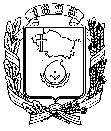 АДМИНИСТРАЦИЯ ГОРОДА НЕВИННОМЫССКАСТАВРОПОЛЬСКОГО КРАЯПОСТАНОВЛЕНИЕ10.08.2018                                                                                                   № 1099НевинномысскО внесении изменений в административный регламент предоставления управлением образования администрации города Невинномысска государственной услуги «Выплата компенсации части платы, взимаемой с родителей (законных представителей) за присмотр и уход за детьми, осваивающими образовательные программы дошкольного образования в муниципальных дошкольных образовательных учреждениях города Невинномысска», утвержденный постановлением администрации города Невинномысска от 20 апреля 2015 г. № 1072В соответствии с Федеральным законом от 27 июля 2010 г. № 210-ФЗ «Об организации предоставления государственных и муниципальных услуг»,  постановлением Правительства Ставропольского края от 10 апреля 2018 г.  № 132-п «О внесении изменений в пункт 3 Порядка обращения за получением компенсации части платы, взимаемой с родителей (законных представителей) за присмотр и уход за детьми, осваивающими образовательные программы дошкольного образования в образовательных организациях, и ее выплаты, утвержденного постановлением Правительства Ставропольского края от 26 февраля 2007 г. № 26-п», постановляю:1. Внести в административный регламент предоставления управлением образования администрации города Невинномысска государственной услуги «Выплата компенсации части платы, взимаемой с родителей (законных представителей) за присмотр и уход за детьми, осваивающими образовательные программы дошкольного образования в муниципальных дошкольных образовательных учреждениях города Невинномысска», утвержденный постановлением администрации города Невинномысска         от 20 апреля 2015 г. № 1072, следующие изменения:1) в пункте 1.3 слова «с 08.30 до 17.30» заменить словами «с 09.00 до 18.00»;2) абзац 2 пункта 2.6 после слов « с указанием» дополнить словами «сведений о составе семьи»;3) абзац 5 пункта 2.6 исключить;4) приложение № 2 к административному регламенту предоставления государственной услуги по выплате компенсации части платы, взимаемой с родителей (законных представителей) за присмотр и уход за детьми, осваивающими образовательные программы дошкольного образования в муниципальных дошкольных образовательных учреждениях города Невинномысска изложить в редакции согласно приложению к настоящему постановлению.2. Разместить настоящее постановление на официальном                        сайте администрации города Невинномысска в                                              информационно – телекоммуникационной сети «Интернет».Глава города НевинномысскаСтавропольского края                                                                    М.А. Миненков                                                                                                         ФОРМАЗаявлениео предоставлении компенсации1. Прошу назначить мне компенсацию в размере ____ процентов среднего размера родительской платы за содержание моего ребенка (фамилия, имя, отчество)осваивающего основную общеобразовательную программу дошкольного образования в муниципальных дошкольных образовательных учреждениях города Невинномысска____________________________________________________________________________________________________________________________________ (наименование образовательного учреждения, осваивающего основную общеобразовательную программу дошкольного образования в муниципальных дошкольных образовательных учреждениях  города Невинномысска)2. Сведения о родителе (законном представителе), имеющем право на получение компенсации:__________________________________________________________________(фамилия, имя, отчество)(почтовый адрес места жительства, фактического проживания, номер телефона)Дата рождения__________. Место рождения____________________________.Наименование документа, удостоверяющего личность родителя (законного представителя)______________________, номер документа_______________, дата выдачи________________, кем выдан_____________________________.Сведения о составе семьи заявителя (лицах, проживающих вместе с заявителем):1. Муж(жена)________________________________________________________					(фамилия, имя, отчество, дата рождения)2. Ребенок ____________________________________________________					(фамилия, имя, отчество, дата рождения)3. Ребенок ____________________________________________________					(фамилия, имя, отчество, дата рождения)4. Ребенок ____________________________________________________					(фамилия, имя, отчество, дата рождения)5. Ребенок ____________________________________________________					(фамилия, имя, отчество, дата рождения)К заявлению прилагаю следующие документы:________________________________________________(____экз.)________________________________________________(____экз.)________________________________________________(____экз.)Компенсацию части платы, взимаемой с родителей (законных представителей) за присмотр и уход за детьми, осваивающими образовательные программы дошкольного образования в муниципальных дошкольных образовательных учреждениях города Невинномысска, прошу перечислять по следующим реквизитам:Даю согласие на обработку и использование персональных данных.«___»__________________20__ г.                              ______________________                                                             		                           (подпись)Заявление и документы гражданина_______________________________________________							(фамилия, имя, отчество)-------------------------------------------------------------------------------------------------------------------------------------------------------------------------------(линия отреза)Расписка-уведомлениеЗаявление и документы гражданина_______________________________________________ 							(фамилия, имя, отчество)Первый заместитель главыадминистрации города Невинномысска                                         В.Э. СоколюкПриложение к постановлению администрации города Невинномысска 10.08.2018 № 1099Начальнику управления образования администрации города Невинномысска__________________________________ (Ф.И.О. родителя (законного представителя) __________________________________ (почтовый адрес)__________________________________ (адрес электронной почты (при наличии)__________________________________ (контактный телефон (при наличии)__________________________________Регистрационный номер заявленияПринялПринялРегистрационный номер заявлениядата приема заявленияподпись лица, принявшего документыРегистрационный номер заявленияПринялПринялРегистрационный номер заявлениядата приема заявленияподпись лица, принявшего документы